Главам	муниципальных образований (по списку)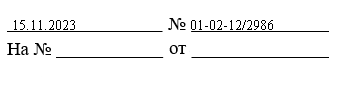 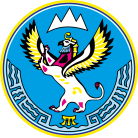 Согласно Положению о Комитете по контролю (надзору) Республики Алтай, утвержденному постановлением Правительства Республики Алтай от 16 декабря 2021 г. № 388, Комитет по контролю (надзору) Республики Алтай осуществляет контроль за соблюдением органами местного самоуправления в Республике Алтай законодательства о градостроительной деятельности.По проектам генеральных планов, проектам правил землепользования и застройки, проектам планировки территории, проектам межевания территории, проектам правил благоустройства территорий, проектам, предусматривающим внесение изменений в один из указанных утвержденных документов, проектам решений о предоставлении разрешения на условно разрешенный вид использования земельного участка или объекта капитального строительства, проектам решений о предоставлении разрешения на отклонение от предельных параметров разрешенного строительства, реконструкции объектов капитального строительства, вопросам изменения одного вида разрешенного использования земельных участков и объектов капитального строительства на другой вид такого использования при отсутствии утвержденных правил землепользования и застройки проводятся публичные   слушания    или    общественные    обсуждения    в    соответствии с законодательством о градостроительной деятельности.Общественные обсуждения или публичные слушания по вышеуказанным проектам проводятся в порядке, установленном статьей 5.1 Градостроительного кодекса Российской Федерации (далее – ГрК РФ) в целях соблюдения права человека на благоприятные условия жизнедеятельности, прав и законных интересов правообладателей земельных участков и объектов капитального строительства.Участниками   общественных   обсуждений    или    публичных    слушаний по проектам генеральных планов, проектам правил землепользования и застройки, проектам планировки территории, проектам межевания территории, проектам правил благоустройства территорий, проектам, предусматривающим внесение изменений в один из указанных утвержденных документов, являются граждане, постоянно проживающие на территории, в отношении которой подготовлены данные проекты, правообладатели находящихся в границах этой территории земельных участков и (или) расположенных на них объектов капитальногостроительства, а также правообладатели помещений, являющихся частью указанных объектов капитального строительства.Согласно части 4 статьи 5.1 ГрК РФ процедура проведения общественных обсуждений состоит из следующих этапов:оповещение о начале общественных обсуждений;размещение проекта, подлежащего рассмотрению на общественных обсуждениях, и информационных материалов к нему на официальном сайте уполномоченного органа местного самоуправления в информационно- телекоммуникационной    сети    «Интернет»    и     (или)     в     государственной или муниципальной информационной системе, обеспечивающей проведение общественных обсуждений с использованием информационно- телекоммуникационной сети «Интернет», либо на региональном портале государственных и муниципальных услуг и открытие экспозиции или экспозиций такого проекта;проведение экспозиции или экспозиций проекта, подлежащего рассмотрению на общественных обсуждениях;подготовка и оформление протокола общественных обсуждений;подготовка и опубликование заключения о результатах общественных обсуждений.В силу части 5 статьи 5.1 ГрК РФ процедура проведения публичных слушаний состоит из следующих этапов:оповещение о начале публичных слушаний;размещение проекта, подлежащего рассмотрению на публичных слушаниях, и информационных материалов к нему на официальном сайте и открытие экспозиции или экспозиций такого проекта;проведение экспозиции или экспозиций проекта, подлежащего рассмотрению на публичных слушаниях;проведение собрания или собраний участников публичных слушаний; подготовка и оформление протокола публичных слушаний;подготовка и опубликование заключения о результатах публичных слушаний.Частями 6, 7 статьи 5.1 ГрК РФ устанавливаются требования к содержанию оповещения.В соответствии с пунктом 1 части 8 статьи 5.1 ГрК РФ оповещение о начале общественных обсуждений или публичных слушаний подлежит опубликованию в порядке, установленном для официального опубликования муниципальных правовых актов, не позднее чем за семь дней до дня размещения на официальном сайте или в информационных системах проекта, подлежащего рассмотрению на общественных обсуждениях или публичных слушаниях.В период размещения проекта, подлежащего рассмотрению на общественных обсуждениях или публичных слушаниях, и информационных материалов к нему и проведения экспозиции или экспозиций такого проекта участники общественных обсуждений или публичных слушаний, прошедшие идентификацию, имеют право вносить предложения и замечания, касающиеся такого проекта согласно части 10 статьи 5.1 ГрК РФ.Предложения и замечания, внесенные в соответствии с частью 10 статьи5.1 ГрК РФ, подлежат регистрации, а также обязательному рассмотрениюорганизатором     общественных     обсуждений     или     публичных     слушаний, за исключением случая, предусмотренного частью 15 статьи 5.1 ГрК РФ (предложения и замечания, не рассматриваются в случае выявления факта представления участником общественных обсуждений или публичных слушаний недостоверных сведений).Организатор общественных обсуждений или публичных слушаний подготавливает    и    оформляет     протокол     общественных     обсуждений или публичных слушаний согласно части 18 статьи 5.1 ГрК РФ.На основании протокола общественных обсуждений или публичных слушаний организатор общественных обсуждений или публичных слушаний осуществляет подготовку заключения о результатах общественных обсуждений или публичных слушаний в соответствии с частями 21, 22 статьи 5.1 ГрК РФ.В формируемом по итогам процедуры заключении должны содержаться аргументированные рекомендации организатора   общественных   обсуждений или публичных слушаний о целесообразности или нецелесообразности учета внесенных участниками предложений и замечаний.Заключение о результатах общественных обсуждений или публичных слушаний подлежит опубликованию в порядке, установленном для официального опубликования муниципальных правовых актов, иной официальной информации, и размещается на официальном сайте и (или) в информационных системах.Доводим до Вашего сведения о необходимости соблюдения процедур проведения общественных обсуждений или публичных слушаний, а также соблюдения сроков при принятии   решений   о   подготовке   и   утверждению по вышеуказанным проектам согласно ГрК РФ.Данное письмо носит рекомендательный характер и не входит в систему нормативных правовых актов.Председатель	В.Г. Челтугашев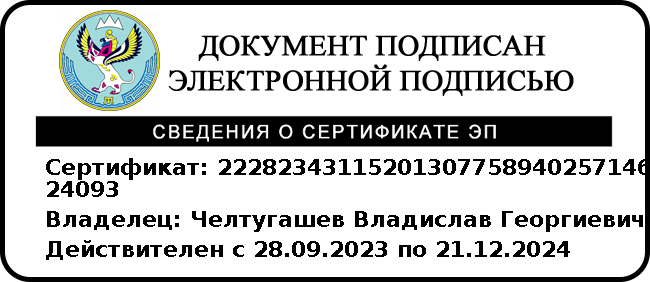 Яшева Алтынай Адучиновна, начальник отдела, 89139902006, yasheva@kontrol04.ru.КОМИТЕТПО КОНТРОЛЮ (НАДЗОРУ) РЕСПУБЛИКИ АЛТАЙ(Комитет по контролю РА)АЛТАЙ РЕСПУБЛИКАНЫҤ ШИҤЖӰ (ШИРТӰ) ААЙЫНЧА КОМИТЕДИ(АР шиҥжӱ комитеди)Коммунистический пр-т, д. 6, г. Горно-Алтайск, Республика Алтай, 649000 Тел. (38822) 2-10-12Е-mail: info@kkn.altaigov.ruКоммунистический пр-т, д. 6, г. Горно-Алтайск, Республика Алтай, 649000 Тел. (38822) 2-10-12Е-mail: info@kkn.altaigov.ru